TRƯỜNG ĐẠI HỌC NHA TRANG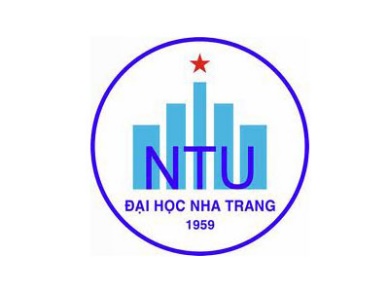 Khoa/Viện: Ngoại ngữBộ môn: Thực hành tiếngĐỀ CƯƠNG CHI TIẾT HỌC PHẦN1. Thông tin về học phần:Tên học phần:						Tiếng Việt: KỸ NĂNG GIAO TIẾP TRƯỚC CÔNG CHÚNGTiếng Anh: Public SpeakingMã học phần:				FLS334		Số tín chỉ:				2	Đào tạo trình độ:			Đại học					Học phần tiên quyết:			Nói 4		2. Thông tin về GV:Họ và tên: 	Võ Nguyễn Hồng Lam	Chức danh, học vị: GVC, Tiến sĩĐiện thoại: 	0963076417			Email: lamvnh@ntu.edu.vn Địa chỉ NTU E-learning: https://elearning.ntu.edu.vn/login/index.php			Địa chỉ Google Meet: https://meet.google.com/wbr-pjve-pghĐịa điểm, lịch tiếp SV: VP TK (NĐN), email, ElearningHọ và tên: 	Đặng Kiều Diệp		Chức danh, học vị: GV, Thạc sỹĐiện thoại: 	0914151999			Email: diepdk@ntu.edu.vn Địa chỉ NTU E-learning: https://elearning.ntu.edu.vn/login/index.php			Địa chỉ Google Meet: https://meet.google.com/kuc-zuxq-wsuĐịa điểm, lịch tiếp SV: VP BM (NĐN), email, Elearning, ZaloHọ và tên:	Nguyễn Thị Ngân			Chức danh, học vị: Tiến sĩĐiện thoại: 0917747603				Email:	ngannt@ntu.edu.vn Địa chỉ NTU E-learning: https://elearning.ntu.edu.vn/ 	Địa chỉ Google Meet: https://meet.google.com/ash-oiac-cjv Địa điểm tiếp SV: Phòng HTĐN, Trường ĐHNT số 02 Nguyễn Đình Chiểu3. Mô tả học phần: 	Học phần rèn luyện cho người học các kỹ năng giao tiếp trước công chúng. Người học được cung cấp kiến thức và kỹ năng để chuẩn bị và thực hiện các bài thuyết trình, các phát biểu, hay tham gia vào các tình huống giao tiếp một cách độc lập, lưu loát, tự tin và thuyết phục. Nội dung của học phần sẽ bao gồm phương pháp tìm kiếm và lựa chọn thông tin, chuẩn bị nội dung, phân tích khán giả, phân tích và lựa chọn từ ngữ, văn phong, kỹ năng lắng nghe, kỹ năng sử dụng ngôn ngữ cơ thể, các kỹ thuật kiểm soát tâm lý cũng như cách khai thác, sử dụng các phương tiện, tư liệu âm thanh, hình ảnh để làm tăng hiệu quả giao tiếp.4. Mục tiêu: - Giúp sinh viên có đủ kiến thức và kỹ năng cần thiết để diễn đạt lưu loát, thuyết trình một cách tự tin bằng tiếng Anh trước công chúng. - Phục vụ hiệu quả cho nghề nghiệp tương lai có sử dụng kỹ năng giao tiếp trước công chúng.5. Chuẩn đầu ra (CLOs): Sau khi học xong học phần, người học có thể:Nhận biết, mô tả và phân tích được cấu trúc của một bài thuyết trình/phát biểu/ diễn văn;Phân tích các yếu tố ngữ cảnh, khán giả tác động đến hiệu quả, sự thành công của bài thuyết trình/phát biểu/ diễn văn;Sử dụng được các kỹ thuật dùng ngôn ngữ như ngữ điệu, nhấn âm, lặp lại, tốc độ trong thuyết trình, các loại câu tu từ, hùng biện;Sử dụng ngôn ngữ cử chỉ để hỗ trợ bài thuyết trình;Có kỹ năng lắng nghe, xử hiệu quả với các tình huống và trả lời các câu hỏi từ người nghe;Thiết kế bài thuyết trình phù hợp và thực hiện thuyết trình hiệu quả.6. Đánh giá kết quả học tập:	Mô tả tóm tắt yêu cầu:6.1.: Chuyên cần/thái độ: + Tham gia đầy đủ các buổi học. Vắng mặt phải có lý do chính đáng và phải xin phép giảng viên trước buổi học. Trường hợp y tế khẩn cấp, hoặc cúp điện (buổi học trực tuyến) phải có bằng chứng giải trình sau đó. + Chuẩn bị bài, đọc, soạn bài, làm bài tập đầy đủ trước mỗi buổi học.+ Tham gia làm bài tập nhóm nghiêm túc, tích cực, hành xử đúng mực với các thành viên trong nhóm. + Thực hiện văn hoá học đường.+ Mỗi buổi vắng học, không chuẩn bị bài, hoặc có thành viên nhóm khiếu nại sẽ bị trừ 10% điểm chuyên cần.6.2. Speech Preparation Portfolio:+ Các bài tập thuộc nội dung Getting Ready (1), (2), (3).6.3. Speech Delivery:+ Trình bày bài thuyết trình/diễn văn/phát biểu chuẩn bị trước (prepared speech).6.4. Thi kết thúc học phần:+ Vấn đáp: Thực hiện thuyết trình/diễn văn/phát biểu về chủ đề không được chuẩn bị trước (impromptu speech).7. Tài liệu dạy và học:	8. Kế hoạch dạy học:	Kế hoạch dạy học theo tuần:	9. Yêu cầu đối với người học:- Thường xuyên cập nhật và thực hiện đúng kế hoạch dạy học, kiểm tra, đánh giá theo Đề cương chi tiết học phần trên hệ thống NTU E-learning lớp học phần;- Thực hiện đầy đủ và trung thực các nhiệm vụ học tập, kiểm tra, đánh giá theo Đề cương chi tiết học phần và hướng dẫn của GV giảng dạy học phần;Ngày cập nhật: 13 tháng 9 năm 2021	GIẢNG VIÊN	CHỦ NHIỆM HỌC PHẦN	(Đã ký)	(Đã ký)	Nguyễn Thị Ngân	Lê Hoàng Duy ThuầnTRƯỞNG BỘ MÔN(Đã ký)Ngô Quỳnh HoaTT.Hoạt động đánh giáHình thức/công cụ đánh giáNhằm đạt CLOsTrọng số (%)1.Đánh giá quá trìnhChuyên cần/thái độ (10%)Speech Preparation Portfolio (20%)Speech delivery (20%)alla, b, f, gc, d, e, f, g502.Thi cuối kỳThi kết thúc học phần(Vấn đáp Impromptu Speech)all50STTTên tác giảTên tài liệuNăm xuất bảnNhà xuất bảnĐịa chỉ khai thác tài liệuMục đích sử dụngMục đích sử dụngSTTTên tác giảTên tài liệuNăm xuất bảnNhà xuất bảnĐịa chỉ khai thác tài liệuTài liệu chínhTham khảo1Fraleigh & TumanSpeak up: An illustrated guide to public speaking (5th Ed.)2017Bedford/St Martin’s (MacMillan Learning)Thư viện ĐHNTGiảng viênX2Mark PowellPresenting in English2011HeinleThư viện ĐHNTX 3Stephen LucasThe art of public speaking2008McGrawHillBMXTuầnChương/Chủ đềNhằm đạt CLOsPhương pháp dạy họcNhiệm vụ của người họcTừ 13/9 đến 19/9Giới thiệu học phần và phương pháp học tậpTrình bàyĐọc trước Đề cương CTHPChuẩn bị câu hỏi thảo luậnTừ 13/9 đến 19/9What is public speaking?Why study public speaking?+ Using public speaking as a student+ Using public speaking in your careera, fTrình bàyThảo luận nhómThuyết trìnhNghiên cứu trước bài giảng được cung cấp trên Elearning- Nghiên cứu các tài liệu tham khảo có liên quan đến bài học-Tham gia trao đổi trên diễn đàn - Làm bài tập về nhà Introductory Speech và post lên ElearningTừ 20/9 đến 26/9Listening skills+ The process of listening+ What causes poor listening?+ Becoming a better listenere, fTrình bàyThảo luận nhómThuyết trìnhNghiên cứu trước bài giảng được cung cấp trên Elearning- Nghiên cứu các tài liệu tham khảo có liên quan đến bài học- Thảo luận nhóm và trình bày kết quả thảo luận- Làm bài tập tự đánh giá kỹ năng lắng nghe của bản thân và nộp lên ElearningTừ 27/9 đến 3/10Audience analysis+ Understanding situational characteristics+ Analyzing audience demographics+ Identifying audience disposition b, f Trình bàyThảo luận nhómThuyết trìnhNghiên cứu trước bài giảng được cung cấp trên Elearning- Nghiên cứu các tài liệu tham khảo có liên quan đến bài học-Tham gia trao đổi trên diễn đàn - Thảo luận nhóm và trình bày kết quả thảo luận- Xem video và làm bài tập phân tích khán giảTừ 4/10 đến 10/10Dealing with speech anxiety+ Planning and preparation+ Relaxation techniquesb, e, fTrình bàyThảo luận nhómThuyết trìnhNghiên cứu trước bài giảng được cung cấp trên Elearning- Nghiên cứu các tài liệu tham khảo có liên quan đến bài học- Thảo luận nhóm và trình bày kết quả thảo luận- Làm bài tập giữ bình tĩnh, giảm lo lắng phi phát biểu trước công chúngTừ 11/10 đến 17/10 và từ 18/10 đến 24/10Verbal skills+ Rhetorical techniques+ Story telling+ Vocal enunciation and punctuation+ Pace and ratec, f Trình bàyThảo luận nhómThuyết trìnhNghiên cứu trước bài giảng được cung cấp trên Elearning- Nghiên cứu các tài liệu tham khảo có liên quan đến bài học-Tham gia trao đổi trên diễn đàn - Thảo luận nhóm và trình bày kết quả thảo luận- Làm bài tập về sử dụng các kỹ thuật dùng từ, câu, tập thay đổi tiết tấu, giọng nói truyền cảmTừ 25/10 đến 31/10 và từ 1/11 đến 7/11Nonverbal skills+ Eye contact+ Movement (gestures & hands, feet & posture)+ Facial expressions+ Attired, f Trình bàyThảo luận nhómThuyết trìnhNghiên cứu trước bài giảng được cung cấp trên Elearning- Nghiên cứu các tài liệu tham khảo có liên quan đến bài học- Thảo luận nhóm và trình bày kết quả thảo luận- Tập các ngôn ngữ cử chỉ để tự tin, hiệu quả khi giao tiếp, phát biểu trước công chúngTừ 8/11 đến 14/11Using visual aids+ Understanding visual aids (role and types)+ Avoiding common mistakes when using visual aidsfTrình bàyThảo luận nhómThuyết trìnhNghiên cứu trước bài giảng được cung cấp trên Elearning- Nghiên cứu các tài liệu tham khảo có liên quan đến bài học-Tham gia trao đổi trên diễn đàn - Thảo luận nhóm và trình bày kết quả thảo luận- Làm bài tập thiết kế bài trình bàyTừ 15/11 đến 21/11Types of speech+ Informative speaking+ Persuasive speaking+ Special occasion speakinga, fTrình bàyThảo luận nhómThuyết trìnhNghiên cứu trước bài giảng được cung cấp trên Elearning- Nghiên cứu các tài liệu tham khảo có liên quan đến bài học- Thảo luận nhóm và trình bày kết quả thảo luận- Làm bài tập phân tích mục đích các bài phát biểuTừ 22/11 đến 28/11Structure of speech+ Common speech structure+ Analyzing structures of sample speechesa, fTrình bàyThảo luận nhómThuyết trìnhNghiên cứu trước bài giảng được cung cấp trên Elearning- Nghiên cứu các tài liệu tham khảo có liên quan đến bài học- Thảo luận nhóm và trình bày kết quả thảo luận- Làm bài tập phân tích cấu trúc các bài phát biểu và lập cấu trúc bài phát biểu cho chủ đề cho sẵnTừ 29/11 đến 5/12Getting ready (1)+ Selecting a topic+ Researching for information+ Making an outlinea, c, d, fTrình bàyThảo luận nhómThuyết trìnhNghiên cứu trước bài giảng được cung cấp trên Elearning- Nghiên cứu các tài liệu tham khảo có liên quan đến bài học- Thảo luận nhóm và trình bày kết quả thảo luận- Làm bài tập chọn chủ đề, lập dàn ý, tìm kiếm thông tinTừ 6/12 đến 12/12Getting ready (2)+ Developing your speech+ Improving your speech:Impacting by stories/anecdotes, quotesImpacting by personal experiencesUsing examples, proved facts, statisticsRelating to famous people/events/booksa, c, d, fTrình bàyThảo luận nhómThuyết trìnhNghiên cứu trước bài giảng được cung cấp trên Elearning- Nghiên cứu các tài liệu tham khảo có liên quan đến bài học- Thảo luận nhóm và trình bày kết quả thảo luận- Làm bài tập phát triển các ý trong bài phát biểu/trình bàyTừ 13/12 đến 19/12Getting ready (3)+ Rehearsing your speech+ Getting suggestions from peers/mock audience+ Video taping, watching and self-criticizinga, c, d, fTrình bàyThảo luận nhómThuyết trìnhNghiên cứu trước bài giảng được cung cấp trên Elearning- Nghiên cứu các tài liệu tham khảo có liên quan đến bài học- Thảo luận nhóm và trình bày kết quả thảo luận- Làm bài tập videoTừ 20/12 đến 26/12Consolidation and ways forwardAllThảo luậnÔn tập lại các nội dung đã học và chuẩn bị câu hỏi thảo luận